Jméno………………………………………………………………………………..třída……………………….Únorový kvíz pro Čtesirády ml.Znáš knihu Zahrada od Jiřího trnky??   Namaluj kolik si chodilo hrát chlapců do kouzelné zahrady a koho v té kouzelné zahradě potkaly,můžeš buď to namalovat, nebo popsat. 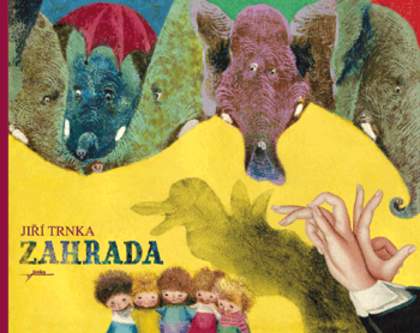 